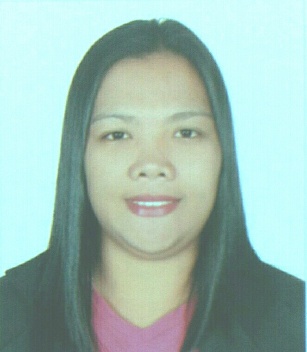 OBJECTIVE: I am seeking employment with stimulating and challenging environment, building the success of the company while I experience advancement opportunities.

WORK EXPERIENCE:CASHIER (Cozy Cabana- Dubai, United Arab Emirates) May 2017-March 2019Responsible for pay out to servers at the end of every shiftDedicated to providing outstanding customer service and received numerous outstanding customer commentsMulti-tasked to ensured that customers from up to five tables received service food efficientlyProvided friendly service to all patronSERVICE STAFF AND CASHIER (SFC Plus- Dubai, United Arab Emirates) March 2016 up to May 2017Taking customer orders, always be jolly, attentive and ensure customer's satisfaction.Provide customers with quick and accurate serviceEndorse products by making recommendations and promoting specialsMaintained awareness of menu items and specialsAnswer telephone, take and serve customers' food ordersPrepare and package ordersWrap foods or place it directly on plates for service to patrons & do package take out.Made a consistent effort to become familiar with regular consumers and how to immediately accommodate their requests.Put some stocks on refrigerator, replenish condiments and other suppliesReceive payment for goods and process cash and credit/debit card paymentsExperience with opening and closing details.Balance till at end of shiftMaintain a clean work areaSanitized stations and other work places based on company specifications.PUBLIC AREA ATTENDANT (Queen Margarette Hotel) July 15, 2015-December 31, 2015 Cleans and maintains all lobbies and public restrooms.Sweeps and mops carpets, lobby entrance.Empties ashtrays and urns.Polishes furniture and fixtures.Vacuums and polishes elevators.Keeps the front of the hotel free from trash.Polishes the lobby floor during Night.Keeps the Back area of Front desk neat and clean.Ready to do any other work assigned by the supervisor time to time.Keeps all public areas neat, vacuumed and dusted. Makes sure mirrors, furniture, floors, ashtrays, elevators and doors are clean and mark-free. Removes all trash from areas. Periodically checks all lobby restrooms / wash rooms. Restocks all supplies including toilet paper, soap and hand towels in the lobby wash rooms.Makes sure all surfaces are clean and tidy.Responds to guest requests and inquiries while in the lobby. GROCERY STAFF (Sampaloc Public Market) February 2014-April 2015 • Assist customers with purchases, information and product selection
• Sanitize grocery shelves and work area
• Stock grocery shelves
• Examine the rotation of all merchandise
• Check point of purchase signs
• Discard expired stock and outdated / spoiled items
• Take part in pre-inventory preparation
• Maintain a high level of product information and preparation     PRODUCTION OPERATOR (Nidec Philippines) April 2007- October 2007                                                                    Laguna Technopark Association Inc.,Laguna,Philippines Follows working instructions strictlyTo meet the desired quantity and quality based on customer’s requirementsPerformed cleaning tasks inside the production area Develop and maintain positive communication and teamwork with all co-workers and supervisors.Set up machines at the beginning of shift to ensure proper working orderPerform testing procedures to ensure that machines work optimally during the production proceduresMonitor machines during every procedure to ensure optimum runningEnsure that machines are producing quality products by managing periodic checks on outputEnsure stocks of needed materials are ready and available at all timesPerform other related duties as assigned.PERSONAL INFORMATION:Date of Birth	:		 April 17, 1987                                                                                                                                          Age		:		 32 years old                                                                                                                                                   Citizenship	:		 Filipino  								 Marital Status: 		 Single 								    Religion:			 Roman Catholic						 Languages:			 Filipino and English						 Passport Number:		 EC4914001  						         Visa Status:			 Employment/Residence VisaEDUCATIONAL  ATTAINMENT:                                                                                                                                    Secondary Education: 	High School Graduate – March 29, 2005							Manuel S. Enverga Academy									Sampaloc, Quezon, PhilippinesI hereby certify that all the statements made in this form are true, complete and correct to the best of my knowledge and belief.                         